Образцы обложек дневников учащихся, согласованных и рекомендованных Министерством образования к 2022/2023 учебному году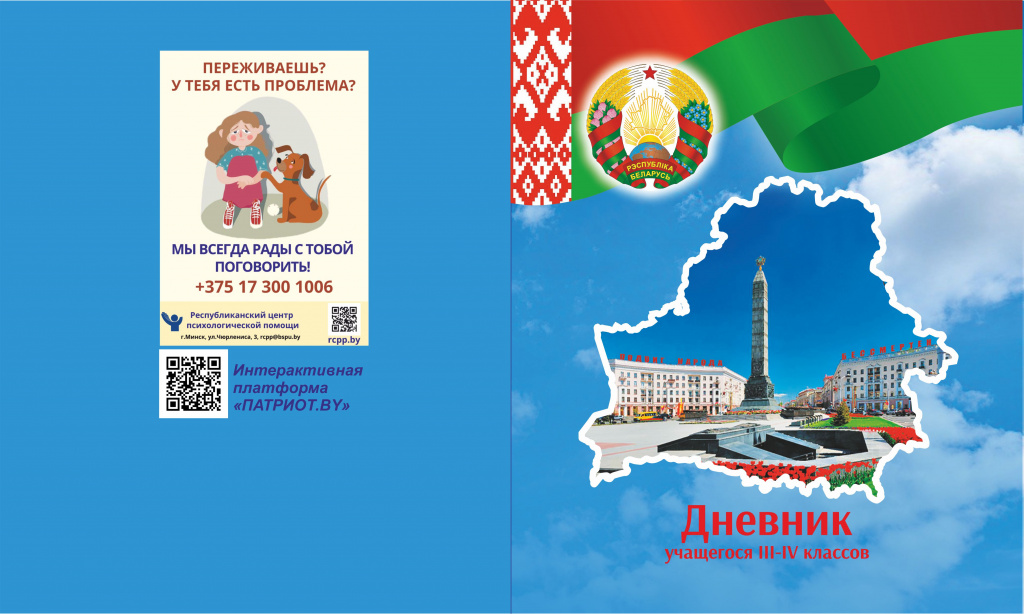 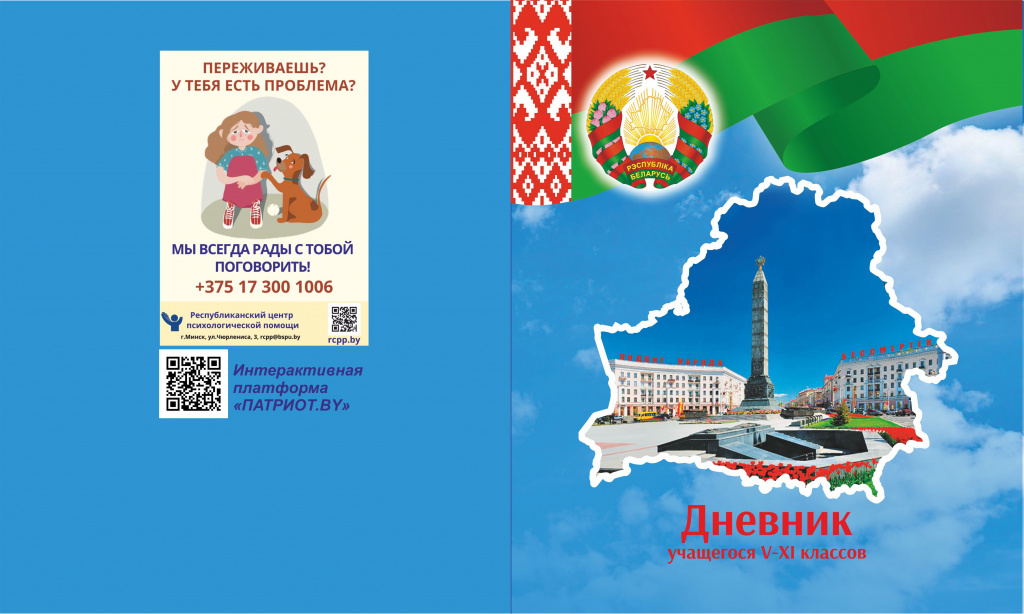 